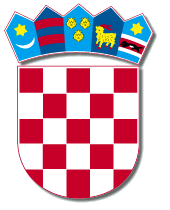 REPUBLIKA HRVATSKAVARAŽDINSKA ŽUPANIJAOPĆINA MARTIJANECVaraždinska 64, 42232 MartijanecTel: 042/673-488mail: martijanec@opcina-martijanec.hrPRORAČUNSKI VODIČ ZA GRAĐANE- PRORAČUN ZA 2023. GODINUPoštovani mještani,predstavljamo Vam Proračunski vodič za građane – Proračun za 2023. godinu. U njemu je prikazano na koji način Općina Martijanec prikuplja i investira sredstava. Želimo Vam omogućiti što bolji uvid u ono što radimo i za što se zalažemo, s toga smo se odlučili na ovaj vodič koji se nalazi na službenoj Internet stranici www.opcina-martijanec.hr.Planiramo ulaganja u komunalnu infrastrukturu, izgradnju i asfaltiranje cesta, vodovoda i kanalizacije, uređenje centralnog trga, pješačkih staza, parkirališta, sportskih terena i igrališta,  povećanje prometne sigurnosti, uređenje dječjih igrališta u naseljima i dogradnja dječjeg vrtića. Kako bismo našu Općinu učinili ljepšom ulažemo u održavanje javnih površina čišćenjem, sadnjom cvijeća i drveća te održavanjem grmova i travnjaka.Veliki dio novca izdvojen je za sufinanciranje boravka djece u dječjem vrtiću Vlakić Martijanec.  Zalažemo se za povećanje broja djece stoga za svako novorođeno dijete dajemo naknadu u iznosu od 400,00 EUR-a.Mladi i obrazovani ljudi temelj su našeg društva i budućnosti s toga im želimo olakšati obrazovanje sufinanciranjem prijevoza, nagrađivanjem učenika i studenata i sufinanciranjem prehrane učenicima Osnovne škole. Studentima je planirana isplata jednokratne novčane pomoći u iznosu od 200,00 EUR-a.Također, dio novca iz proračuna izdvojili smo za sufinanciranje društveno humanitarnih udruga i ostalih udruga civilnog društva iz područja sporta i kulture.Dio sredstva iz proračuna namijenjen je za pomoć obiteljima koje su najugroženije i kojima je potrebna naša pomoć kako bismo im pružili neke od osnovnih stvari potrebne za život.Što je proračun?Proračun je akt kojim se procjenjuju prihodi i primici te utvrđuju rashodi i izdaci Općine Martijanec za proračunsku godinu, a sadrži i projekciju prihoda i primitaka te rashoda i izdataka za slijedeće dvije godine. Ovim pregledom Proračuna želimo omogućiti svim mještanima uvid u prihode i rashode Općine Martijanec kako bi imali transparentnu i potpunu informaciju o tome gdje se i kako troši općinski novac. Proračun se sastoji od plana za proračunsku godinu i projekcija za slijedeće dvije godine, a sadrži plan proračunskog korisnika – Dječjeg vrtića Vlakić Martijanec prikazane kroz opći i posebni dio i obrazloženje proračuna.Opći dio proračuna sadrži Sažetak Računa prihoda i rashoda i Računa financiranja i Račun prihoda i rashoda i Račun financiranja. Račun prihoda i rashoda proračuna sastoji se od prihod ai rashoda iskazanih prema izvorima financiranja i ekonomskoj klasifikaciji te rashoda iskazanih prema funkcijskoj klasifikaciji. U Računu financiranja iskazuju se primici od financijske imovine i zaduživanja te izdaci za financijsku imovinu i otplatu instrumenata zaduživanja prema izvorima financiranja i ekonomskoj klasifikaciji. Ako ukupni prihodi i primici nisu jednaki ukupnim rashodima i izdacima, opći dio proračuna sadrži preneseni višak ili preneseni manjak prihoda nad rashodima. Posebni dio proračuna sastoji se od plana rashoda i izdataka proračuna i proračunskog korisnika iskazanih po organizacijskoj klasifikaciji, izvorima financiranja i ekonomskoj klasifikaciji raspoređenih u programe koji se sastoje od aktivnosti i projekata. PRIHODI I PRIMICI u 2023. godiniU okviru prihoda poslovanja (skupina 61) planiraju se prihodi od poreza u iznosu od 897.270,00 EUR.Prihodi skupine 63 - pomoći iz inozemstva i od subjekata iz općeg proračuna (s razine Države i EU) planirani su u iznosu od 766.650,00 EUR. Ovdje se navode prihodi koje Općina planira ostvariti tijekom 2023. godine za sufinanciranje tekućih i kapitalnih projekata koje će provoditi i to 716.000,00 EUR pomoći proračunu iz drugih proračuna i 46.800,00 EUR pomoći iz državnog proračuna temeljem prijenosa EU sredstava. Planirani prihodi namijenjeni su za realizaciju slijedećih investicija:Ministarstvo prostornoga uređenja, graditeljstva i državne imovine - plan prihoda 46.500,00 EURNamjena – za Uređenje centralnog trga u Martijancu Središnji državni ured za obnovu i stambeno zbrinjavanje – plan prihoda 26.500,00 EURNamjena – Uređenje okoliša i vanjskih terena, poligona i učionica na otvorenom Ministarstvo znanosti i obrazovanja – plan prihoda 82.300,00 EUR – predujamNamjena – Dogradnja dječjeg vrtića Vlakić Martijanec Fond za zaštitu okoliša i energetsku učinkovitost – plan prihoda – 8.700,00 EURNamjena - Sprječavanje nepropisnog odbacivanja otpada i uklanjanje – 6.000,00 EURNamjena – Edukacija o potrebi razvrstavanja i odvojenog zbrinjavanja otpada – 2.700,00 EURMinistarstvo turizma i sporta – plan prihoda 40.000,00 EURNamjena Ulaganje u rekonstrukciju sportskih objekata i terena Ministarstvo regionalnog razvoja i fondova EU - plan prihoda 56.000,00 EURNamjena – Projektiranje i izvođenje radova na prostoru kod društvenog doma i dječjeg igrališta u Čičkovini Ministarstvo kulture i medija Republike Hrvatske – plan prihoda 7.000,00 EURNamjena – Izrada stolarije na crkvi sv. Benedikta u Hrastovljanu – 3.400,00 EURNamjena – Nabava opreme za KIC za potrebe kulture  - 3.600,00 EURAgencija za plaćanja u poljoprivredi, ribarstvu i ruralnom razvoju – plan prihoda 46.800,00 EUR Namjena – Izgradnja dječjeg igrališta u Vrbanovcu – 46.800,00 EURNamjena – Rekonstrukcija sanitarnog čvora i kuhinje Društvenog doma u Križovljanu – 36.000,00 EUR – izvršen projektMinistarstvo regionalnoga razvoja i fondova Europske unije – 28.000,00 EURNamjena – Uređenje teretane na katu Društvenog doma Vrbanovec3.850,00 EUR odnosi se na pomoći Dječjeg vrtića Vlakić Martijanec iz proračuna koji nije nadležan za sufinanciranje kraćeg programa godine za sufinanciranje kraćeg programa predškole te sufinanciranje smještaja djeteta.Najneizvjesnije je planiranje projekcije prihoda skupine 63 – pomoći s razine EU i Državnog proračuna, budući da za isto ne postoje dugoročne naznake. Informacije o mogućim prihodima iz ovih izvora obično su izvjesne tek u jednogodišnjem periodu.Prihodi od imovine – skupina 64 planirani su u iznosu od 82.400,00 EUR. Prihodi od imovine obuhvaćaju prihoda od kamata na depozite po viđenju u iznosu od 50,00 EUR, prihodi od zateznih kamata u iznosu od 200,00 EUR, ostali prihodi od financijske imovine 100,00 EUR,  naknade za koncesije u iznosu od 2.000,00 EUR, prihodi od davanja u zakup i iznajmljivanja imovine u iznosu od 25.000,00 EUR, prihodi od naknade za korištenje nefinancijske imovine u iznosu od 47.050,00 EUR te ostali prihodi od nefinancijske imovine – naknada za zadržavanje zgrada u iznosu od 8.000,00 EUR. Navedeni prihodi planirani su na razini tekuće proračunske godine.Prihodi skupine 65 od upravnih i administrativnih pristojbi i pristojbi po posebnim propisima i naknada planirani su u iznosu od 234.750,00 EUR. Upravni i administrativni prihodi planirani su u iznosu od 22.150,00 EUR i obuhvaćaju upravne pristojbe, grobnu naknadu te ostale nespomenute pristojbe i naknade. Ovu skupinu prihoda čine još prihodi po posebnim propisima za koje je posebnim propisima određena i namjena korištenja. To su vodni doprinos koji je planiran u iznosu od 1.200,00 EUR, doprinos za šume u iznosu od 13.500,00 EUR. Ostali nespomenuti prihodi planirani su u iznosu 137.900,00 EUR od čega se 39.700,00 EUR odnosi na planirana sredstava od sufinanciranja asfaltiranja cesta, a 98.200,00 EUR na sufinanciranje cijene usluga boravka u dječjem vrtiću – konto DV Vlakić Martijanec, prihode s naslova osiguranja, refundacije šteta u iznosu od 700,00 EUR i ostali prihodi za posebne namjene u iznosu od 4.000,00 EUR. Komunalni doprinosi i naknade planirani su u iznosu od  u iznosu od 60.000,00 EUR.Prihod skupine 66 - prihodi od prodaje proizvoda, pruženih usluga i donacija planirani su u iznosu od 17.000,00 EUR, a odnose se na prihode od pruženih usluga – 10% na iznos Hrvatskim vodana uplaćene naknade za uređenje voda u iznosu od 7.000,00 EUR te tekuće donacije od trgovačkih društava u iznosu od 10.000,00 EUR.Skupina 68 obuhvaća kazne, upravne mjere i ostale prihode koji su planirani su u iznosu od 900,00 EUR, a odnose se na naplaćene kazne, troškove prisilne naplate te ostale prihode.Kapitalni prihodi evidentiraju se u okviru skupine 7, a odnose se na prihode od prodaje zemljišta na području Općine u iznosu od 50.700,00 EUR, prihode od prodaje građevinskih objekata u iznosu od 25.00,00 EUR, prihode od prodaje uređaja i opreme u iznosu od 250,00 EUR, prihodi od prodaje prijevoznih sredstava u iznosu od 700,00 EUR i prihode od prodaje šuma u iznosu od 5.000,00 EUR.II POSEBNI DIOU posebnom dijelu proračuna planski podaci rashoda i izdataka raspoređeni su na način da se poštuju sve zakonom propisane klasifikacije:Organizacijska (podaci su razvrstani po razdjelima i glavama)Ekonomska (prilikom planiranja koriste se računi računskog plana)Funkcijska (svakom je programu dodijeljena šifra)Programska (unutar razdjela i glava proračuna osnovne planske cjeline su programi, koji se izvršavaju kroz različite aktivnosti)Izvori financiranja (prihodi i primici grupirani su u skupine iz kojih se podmiruju rashodi i izdaci određene vrste i namjene; navedeno se provodi zbog praćenja namjenskog trošenja proračunskog novca)RAZDJEL 001 PREDSTAVNIČKA, IZVRŠNA TIJELA I MJESNA SAMOUPRAVAProgrami navedeni u ovom razdjelu provode se kroz ili u ime Općinskog vijeća kao predstavničkog tijela i Općine kao jedinice lokalne samouprave. Programi obuhvaćaju rashode s ciljem funkcioniranja, predstavljanja i suradnje Općine na svim nivoima, kao i rashode po programima koje provode mjesni odbori na svom području. Rashodi ovog razdjela realiziraju se u okviru djelokruga aktivnosti predstavničkog tijela i načelnika.Program 1000	RAD PREDSTAVNIČKIH I IZVRŠNIH TIJELA	A100001 Plaće i naknade izvršnom tijeluNavedenom aktivnošću osiguravaju se rashodi za plaću i naknade općinskom načelniku u iznosu od 40.400,00 EUR.A100002 Naknade za rad predstavničkih i izvršnih tijelaPlanirani su rashodi u iznosu od 13.000,00 EUR za podmirenje naknada za rad članovima predstavničkih, tijela i povjerenstava te ostale slične naknade te 1.000,00 EUR na ime proračunske zalihe sukladno čl. 65. Zakona o proračunu (NN br. 144/21).A100003 Dan OpćineOsiguravanje sredstava reprezentacije za Dan Općine i troškova svih protokolarnih obveza Općine u iznosu od 6.370,00 EUR.A100004 Naknade političkim strankama	Osiguravanje sredstava za tekuće donacije političkim strankama sukladno Odluci o raspodjeli sredstava za financiranje političkih stranaka u iznosu od 1.800,00 EUR.A100005 Tuzemne članarineOvom aktivnošću predviđaju se rashodi za podmirenje članarina, članskih doprinosa sukladno sklopljenim ugovorima u iznosu od 6.500,00 EUR.A10006 Ostale manifestacije i njihove pripremeNavedenom aktivnošću u iznosu od 14.400,00 EUR osiguravaju se sredstva za rashode reprezentacije i rashodi protokola za sve manifestacije koje su od važnosti za Općinu Martijanec kao i za uspostavljanje suradnje na gospodarskoj, političkoj i društvenoj razini.Program 1001 DJELATNOST MJESNE SAMOUPRAVE	A100101 Redovna djelatnost mjesne samouprave	Planiraju se rashodi u iznosu od 4.600,00 EUR kn, a odnose se na naknade za rad predsjednika mjesnih odbora i domara u iznosu od 2.600,00 EUR te za materijal i dijelove za tekuće i investicijsko održavanje u iznosu od 2.000,00 EUR.002 RAZDJEL JEDINSTVENI UPRAVNI ODJELProgram 1002	REDOVNA DJELATNOST JUO, TEK. I INVEST. ODRŽ., DOD. ULAGANJA U GRAĐ. OBJEKTE TE NABAVA NEFIN. IMOVINE	A100201 Plaće i naknade zaposlenim službenicima	Navedenom aktivnošću osiguravaju se rashodi za zaposlene službenike u ukupnom iznosu od 133.800,00 EUR kn te naknade troškova zaposlenih u iznosu od 9.000,00 EUR.A100202 Materijalni rashodi te ostale opće usluge obuhvaćaju sve materijalne rashode koji su potrebni za funkcioniranje Općine te su planirani u iznosu od 143.200,00 EUR, a obuhvaćaju stručno usavršavanje zaposlenika u iznosu od 2.000,00 EUR, uredski materijal i ostali materijalni rashodi u iznosu od 5.100,00 EUR, troškove energije u iznosu od 24.000,00 EUR,  materijal i dijelovi za tek. i investic. održavanja u iznosu od 3.700,00 EUR, sitni inventar u iznosu od 2.100,00 EUR, usluge telefona, pošte i prijevoza u iznosu od 5.500,00 EUR, usluge promidžbe i informiranja u iznosu od 33.200,00 EUR, komunalne usluge u iznosu od 4.400,00 EUR, zakupnine i najamnine u iznosu od 200,00 EUR, intelektualne i osobne usluge u iznosu od 28.600,00 EUR, računalne usluge u iznosu od 6.600,00 EUR, ostale usluge u iznosu od 12.400,00 EUR, premije osiguranja u iznosu od 3.700,00 EUR, članarine i norme u iznosu od 100,00 EUR, pristojbe i naknade u iznosu od 600,00 EUR, ostali nespomenuti rashodi poslovanja u iznosu od 11.000,00 EUR, kamata za primljene kredite i zajmove u iznosu od 4.000,00 EUR, bankarske usluge i usluge platnog promet u iznosu od 1.700,00 EUR, ostali nespomenuti fin. rashodi od 600,00 EUR, tekuće donacije u novcu u iznosu od 1.000,00 EUR te ugovorene kazne i naknada šteta u iznosu od 1.000,00 EUR. A100203 Usluge tekućeg i investicijskog održavanja građ. objekata, postrojenja, opreme i prijevozn. sredstava planirane su u iznosu od 46.600,00 EUR.	A100204 Beskamatni zajam države za povrat poreza po godišnjoj prijavi za 2022. godinu u iznosu od 40.000,00 EUR.A100205 Otplata primljenog kredita planirana je u iznosu od 31.600,00 EUR primljenog za dogradnju OŠ Martijanec.K100206 Nabava nefinancijske imovine u ukupnom iznosu od 39.900,00 EUR obuhvaća rashode za nabavu neproizvedene i proizvedene dugotrajne imovine - zemljište u iznosu od 16.600,00 EUR, građevinske objekte u iznosu od 10.000,00 EUR, postrojenje i opremu u iznosu od 10.600,00 EUR, višegodišnji nasadi - šume u iznosu od 700,00 EUR te ulaganja u računalne programe u iznosu od 2.000,00 EUR.K100207 Dom za starije i nemoćne osobe s dnevnim boravkom Martijanec  planira se u iznosu od 3.400,00 EUR.K100208 Projektiranje i rekonstrukcija zgrade stare škole u Hrastovljanu planira se u iznosu od 3.400,00 EUR. K100209 Uređenje teretane na katu Društvenog doma Vrbanovec planira se u iznosu od 66.000,00 EUR.K100210 Rekonstrukcija vatrogasnog doma u Martijancu planira se u iznosu od 3.400,00 EUR. K100211 Ulaganje u obnovljive izvore energije planira se u iznosu od 53.000,00 EUR. K100212 Ulaganje u razvoj turističke infrastrukturee planira se u iznosu od 70.000,00 EUR. K100213 Projektiranje i izvođenje radova na prostoru kod društvenog doma i dječjeg igrališta u Čičkovini  planira se u iznosu od 80.000,00 EUR. Program 1003	KOMUNALNO GOSPODARSTVO	A100301 Plaće i naknade namještenicima Navedenom aktivnošću osiguravaju se sredstva za isplatu plaća namještenika u ukupnom iznosu od 40.700,00 EUR te naknade troškova zaposlenicima u iznosu od 1.800,00 EUR.A100302 Materijal i energija za potrebe komunalne službe planirani su u iznosu od 25.000,00 EUR, a obuhvaćaju rashode za energiju u iznosu od 22.000,00 EUR, materijali i dijelovi za tek. i invest. održavanje u iznosu od 1.600,00 EUR, službena, radna i zaštitna odjeća i obuća u iznosu od 1.300,00 EUR te komunalne usluge u iznosu od 100,00 EUR.A100303 Usluge za potrebe komunalne službe	planirane su u iznosu od 17.000,00 EUR, a obuhvaćaju usluge tek. i investic. održavanja u iznosu od 9.300,00 EUR, komunalne usluge u iznosu od 300,00 EUR, zdravstvene i veterinarske usluge u iznosu od 2.100,00 EUR, intelektualne i osobne usluge u iznosu od 2.600,00 EUR, ostale usluge u iznosu od 1.050,00 EUR, premije osiguranja u iznosu od 850,00 EUR te ostali nespomenuti rashodi poslovanja u iznosu od 800,00 EUR.A100304 Tekuće održavanje objekata i uređaja komunalne infrastrukture, postrojenja i opreme i zaštita okoliša	planirano je u iznosu od 107.000,00 EUR, a obuhvaća materijal i usluge tekućeg i investicijskog održavanja građevinskih objekata i uređaja komunalne infrastrukture, postrojenja i opreme.A100305 Zbrinjavanje kućnih ljubimaca, napuštenih i ozlijeđenih životinja  planirano je u iznosu od 6.300,00 EUR.A1000306 Edukacija o potrebi razvrstavanja i odvojenog zbrinjavanja otpada planira se u iznosu 5.100,00 EUR, a odnosi se na tiskane materijale, letke i edukacije stanovnika Općine Martijanec o načinu postupanja sa otpadom.A1000307 Sprječavanje nepropisnog odbacivanja otpada i uklanjanje planiraju se u iznosu od 15.000,00 EUR, a odnosi se namjere za sprečavanje nepropisnog.A100308 Evidentiranje NC planira se u iznosu od 15.000,00 EUR, a odnosi se na izradu geodetskih snimaka izvedenog stanja i provedbu postupka evidentiranja postojećih cesta u katastarskom operatu u svrhu rješavanja njihova zemljišno – knjižnog stanja.A100309 Zbrinjavanje azbesta planira se u iznosu od 700,00 EUR.A100310 Eko-renta planira se u iznosu od 4.000,00 EUR. K100311 Izgradnja odvodnje u sklopu Aglomeracije Ludbreg Navedeni kapitalni projekt obuhvaća kapitalnu donaciju Varkom Varaždin za pripremne radnje gradnje kanalizacije Aglomeracije Ludbreg u iznosu od 80.000,00 EUR.K100312 Sustav odvodnje Aglomeracija Slanje planirana je kao kapitalna donacija Varkom Varaždin za gradnju kanalizacije Aglomeracije Slanje u iznosu od 30.000,00 EUR.K1000313 Uređenje centralnog trga u Martijancu planira se u iznosu od 60.000,00 EUR.K100315 Izgradnja šumske prometnice – NC V. Vinogradski odvojak planira se u iznosu od 2.050.000,00 kn.K100314 Izgradnja širokopojasne mreže planira se kao kapitalna pomoć trgovačkim društvima u javnom sektoru u iznosu od 1.000,00 EUR.K100315 Izrada tehničke dokumentacije za korištenje geotermalne energije u Slanju planira se u iznosu od 2.600,00 EUR.K100316 Rekonstrukcija NC Martijanec – Madaraševec planira se u iznosu od 10.000,00 EUR.K100317 Rekonstrukcija nerazvrstanih cesta planira se u iznosu od 80.000,00 EUR.K100318 Program ublažavanja i prilagodbe klimatskim promjenama planira se u iznosu od 6.500,00 EUR.K100319 Ulaganje u povećanje sigurnosti cestovnog prometa planira se u iznosu od 12.000,00 EUR.T100320 Izrada Programa zaštite divljači na području Općine Martijanec planirana je u iznosu od 2.000,00 EUR.T100321 Nabava opreme i uređaja za potrebe komunalne službe planirana je u iznosu od 10.000,00 EUR, a odnosi se na nabavu opreme i uređaja koji su potrebni za tekuće održavanje komunalne infrastrukture.T100322 Kapitalna pomoć za izgradnju vodopskrbnog cjevovoda planirana je u iznosu od 10.000,00 EUR i to kao kapitalna pomoć trgovačkim društvima u javnom sektoru.T100323 Otkup nadstrešnica na autobusnim stajalištima planirana je u iznosu od 2.000,00 EUR.Program 1004	GOSPODARSTVO	A100401 Poljoprivreda i gospodarstvo planirana je u iznosu od 11.000,00 EUR, a odnosi se na deratizaciju i dezinsekciju u iznosu od 6.000,00 EUR te 5.00,00 EUR tekućih donacija građanima i kućanstvima po posebnom programu.K100402 Projekt integriranog razvoja Općine Martijanec planiran je u iznosu od 4.000,00 EUR i to kao tekuća pomoć gradskim proračunima.	Program 1005	ODRŽAVANJE GROBLJAA100501 Tekuće održavanje groblja planirano je u iznosu od 32.400,00 EUR, a obuhvaća rashode za energiju u iznosu od 800,00 EUR, materijal i dijelove za tek. i investic. održavanje u iznosu od 1.320,00 EUR, sitni inventar u iznosu od 3.300,00 EUR,  usluge tek. i investic. održavanja u iznosu od 9.370,00 EUR, komunalne usluge u iznosu od 14.360,00 EUR, intelektualne i osobne usluge u iznosu od 930,00 EUR, računalne usluge u iznosu od 1.510,00 EUR, premije osiguranja u iznosu od 300,00 EUR te ostali nespomenuti rashodi poslovanja u iznosu od 510,00 EUR.K100502 Proširenje mjesnog groblja u Martijancu planirano je u iznosu od 16.600,00 EUR, a obuhvaća kupnju zemljišta u iznosu od 3.300,00 EUR te dodatna ulaganja u iznosu od 13.300,00 EUR.K100503 Opremanje grobne kuće rashladnim odrima Navedenom aktivnošću u iznosu od 2.000,00 EUR planira se kupnja prenosivih rashladnih uređajima čime će se podići razina funkcionalnosti mrtvačnice i osiguravanje dostojnog ispraćaja pokojnika. Program 1006	VATROGASTVO, ZAŠTITA I SPAŠAVANJE	A100601 Vatrogastvo-Vatrogasna zajednica Općine Martijanec	Tekuća donacija za redovnu djelatnost Vatrogasne zajednice Općine Martijanec planirana je u iznosu od 34.600,00 EUR.A100602 Civilna zaštita i Hrvatska gorska služba spašavanja planirana je s 3.800,00  EUR.Program 1007	SPORT, KULTURA I RELIGIJA	A100701 Financiranje redovne djelatnosti sporta planirano je u iznosu od 26.600,00 EUR i odnosi se na tekuće donacije sportskim udrugama za promicanje i poticanje na bavljenje amaterskim sportom.A100702 Financiranje redovne djelatnosti u kulturi planirano je u iznosu od 5.000,00 EUR za poticanje i afirmaciju kulturnog amaterizma.A100703 Financiranje redovne djelatnosti religije planirano je u iznosu od 8.000,00 EUR za RKT Župa sv. Martina za financiranje javnih potreba u religiji.A100704 Izdavanje monografije Općine Martijanec planirano je u iznosu od 1.000,00 EUR za uslugu tiska za izdavanje monografije Općine Martijanec.A100705 Definiranje arheoloških zona u porječju Plitvice i Bednje planira se u iznosu od 3.320,00 EUR i to kao tekuća pomoć ostalim izvanproračunskim korisnicima državnog proračuna.K100706 Izgradnja malonogometnog i košarkaškog igrališta planirana je u iznosu od 3.000,00 EUR.K100707 Opremanje knjižničke stanice i čitaonice planirano je u iznosu od 150,00 EUR za opremanje knjižničke stanice i čitaonice u zgradi Školske zadruge.K100708 Izrada stolarije na crkvi sv. Benedikta u Hrastovljanu  planirana je u iznosu od 5.400,00 EUR.K100709 Ulaganje u rekonstrukciju sportskih objekata i terena planirana je u iznosu od 50.000,00 EUR.Program 1008	PREDŠKOLSKI ODGOJ	K100801 Izgradnja dječjeg igrališta u Vrbanovcu planira se u iznosu od 69.000,00 EUR.K100802 Dogradnja dječjeg vrtića Vlakić Martijanec planira se u iznosu od 200.000,00 EUR.K100803 Uređenje okoliša i vanjskih terena, poligona i učionica na otvorenom planira se u iznosu od 35.000,00 EUR.K100804 Nabava opreme za KIC za potrebe kulture planira se u iznosu od 4.700,00 EUR. Program 1009	OSNOVNOŠKOLSKO, SREDNJOŠKOLSKO I VISOKO OBRAZOVANJEA100901 Financiranje redovne djelatnosti OŠ Martijanec planirano je u iznosu od 10.000,00 EUR za sufinanciranje aktivnosti OŠ Martijanec - škola plivanja, vožnje bicikla, natjecanja i ostalog po zahtjevu.A100902 Financiranje autobusnog prijevoza planirano je u iznosu od 8.000,00 EUR za sufinanciranje cijene prijevoza učenika OŠ Martijanec.A100903 Cjeloživotno obrazovanje, informiranje građana, razvoj, edukacija i primjena digitalnih vještina planirano je u iznosu od 150,00 EUR, a odnosi se na sufinanciranje aktivnosti cjeloživotnog obrazovanja i informiranja građana.A100904 Jednokratne novčane pomoći studentima planirane su u iznosu od 10.000,00 EUR.A100905 Nagrade učenicima OŠ Martijanec planirana je u iznosu od 2.000,00 EUR.A100906 Sufinanciranje produženog boravka u OŠ Martijanec planirana je u iznosu od 20.000,00 EUR.A100907 Utemeljenje Centra izvrsnost Talent Martijanec planirana je u iznosu od 500,00 EUR.A100908 Nabava likovnih mapa i kutija s radnim materijalima za učenike OŠ Martijanec planirana je u iznosu od 4.800,00 EUR.Program 1010	RAZVOJ CIVILNOG DRUŠTVAA101001 Razvoj civilnog društva planirani je u iznosu od 12.500,00 EUR,  a odnose se na sredstva koja će se dodijeliti natječajem za unapređenje kvalitete života, životnih vještina i sposobnosti građana te potreba iz područja socijalne i zdravstvene skrbi i humanitarne djelatnosti, udruga proisteklih iz domovinskoga rata te drugim područjima od interesa za opće dobro.Program 1011	SOCIJALNA SKRB I OSTALE NOVČANE POMOĆI	A101101 Financiranje socijalne zaštite planirani su u iznosu od 5.400,00 EUR, a obuhvaćaju tekuće donacije građanima i kućanstvima - jednokratna novčana pomoć te ostale tekuće donacije u naravi - dječji darovi.A101102 Jednokratne novčane pomoći obiteljima novorođene djece planirane su u iznosu od 11.200,00 EUR.A101103 Jednokratne novčane božićne i uskrsne pomoći umirovljenicima planiraju se u iznosu od 10.000,00 EUR.A101104 Provođenje rekreativnih aktivnosti mještana 2. i 3. životne dobi planirane su u iznosu od 1.600,00 EUR.A101105 Financiranje programa djelovanja Crvenog križa planirano je u iznosu od 6.400,00 EUR i to kao tekuća donacija humanitarnim organizacijama.U nastavku je razrađen financijski plan proračunskog korisnika Dječjeg vrtića Vlakić MartijanecGLAVA: 00202 – Dječji vrtić Vlakić MartijanecProgram: 1013 Redovna djelatnost ranog i predškolskog odgoja i obrazovanjaA101301 – Odgojno i tehničko osoblje, jaslice i vrtićNavedenom aktivnošću osiguravaju se rashodi za zaposlene, materijalni rashodi, financijski rashodi i rashodi za nabavu proizvedene dugotrajne imovine.	Rashodi za zaposlene planirani su u iznosu od 246.150,00 eura, a obuhvaćaju:bruto plaće zaposlenih u iznosu od 197.000,00 eura,doprinose na plaću u iznosu od 32.500,00 eura iostale rashode za zaposlene u iznosu od 16.650,00 eura.Materijalni rashodi planirani su u iznosu od 89.580,00 eura, a obuhvaćaju:1. Naknade troškova zaposlenima u iznosu od 12.550,00 eura (službena putovanja, stručno    usavršavanje zaposlenika, naknade za prijevoz)2. Rashodi za materijal i energiju u iznosu od 58.400,00 eura i odnose se na:uredski materijal i ostali materijalni rashodi (9.500,00 eura),materijal i sirovine (27.300,00 eura),materijal i dijelovi za tekuće i investicijsko održavanje (500,00 eura),sitni inventar i autogume (2.000,00 eura),službena, radna i zaštitna odjeća i obuća (1.600,00 eura).3.  Rashode za usluge u iznosu od 16.920,00 eura i odnose se na:usluge telefona, pošte i prijevoza (700,00 eura),usluge tekućeg i investicijskog održavanja (4.200,00 eura),komunalne usluge (4.530,00 eura),zdravstvene i veterinarske usluge (1.250,00 eura),intelektualne i osobne usluge (4.840,00 eura), računalne usluge (600,00 eura),ostale usluge (800,00 eura)4. Ostale nespomenuti rashodi poslovanja u iznosu od 1.710,00 eura i odnose se na:premije osiguranja (440,00 eura),članarine i norme (270,00 eura),pristojbe i naknade (150,00 eura),ostale nespomenute rashode poslovanja (850,00 eura).Financijski rashodi iznose 1.000,00 eura i odnose se na usluge banaka.Rashodi za nabavu nefinancijske imovine planirani su u iznosu od 3.400,00 eura, a odnose se na troškove za nabavu namještaja, uređaja i opreme.